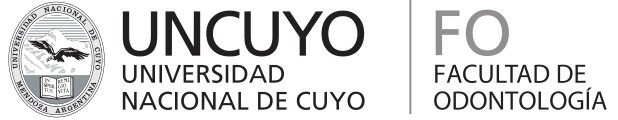 CRONOGRAMA   1. Cátedra2. Ubicación en el Plan de EstudiosCronograma de Actividades Académicas Importante: Las clases teóricas se dictarán los días viernes anteriores a los días de Trabajo Práctico.                     Este cronograma puede sufrir leves alteraciones durante el cursado, las cuales serán avisados con la suficiente anterioridad.                                                                 ..............................................                                                                            Profesor Titular  Fecha2018                  Tema         ActividadClase teórica, trabajo práctico,   examen parcial y recuperatorios.ResponsableDocentes a cargoObservaciones03-04MartesClase InauguralInicio del Módulo 0Campus VirtualPresentaciónIntroducción para el estudio de la Anatomía humana.14 hsO.J. LafallaM F. NavarroP. AnitA. OliveraF. GulinoM. Depolo10-04MartesMódulo 0Campus VirtualMódulo 1-2-3 y 4Clase PresencialMartes 14hsO.J. LafallaM F. NavarroP. AnitA. OliveraF. GulinoM. Depolo17-04MartesMódulo 0Campus VirtualMódulo 5 y 6Clase PresencialMartes 14hsO.J. LafallaM F. NavarroP. AnitA. OliveraF. GulinoM. Depolo24-04MartesMódulo 0Campus VirtualMódulo 7Clase PresencialMartes 14hsO.J. LafallaM F. NavarroP. AnitA. OliveraF. GulinoM. Depolo08-05MartesUnidad temática N°1Clase teóricaViernes 8 a 12Trabajo prácticoMartes 14 a 20O.J. LafallaM F. NavarroP. AnitA. OliveraF. GulinoM. Depolo15-05MartesUnidad temática N°1(Continuación)Clase teóricaViernes 8 a 12Trabajo prácticoMartes 14 a 20          O.J. LafallaM F. NavarroP. AnitA. OliveraF. GulinoM. Depolo22-05MartesUnidad temática N°2Unidad temática N°3Clase teóricaViernes 8 a 12Trabajo prácticoMartes 14 a 20O.J. LafallaM F. NavarroP. AnitA. OliveraF. GulinoM. Depolo29-05MartesUnidad temática N°3(Continuación)Clase teóricaViernes 8 a 12Trabajo prácticoMartes 14 a 20O.J. LafallaM F. NavarroP. AnitA. OliveraF. GulinoM. Depolo05-06MartesUnidad temática N°4Clase teóricaViernes 8 a 12Trabajo prácticoMartes 14 a 20O.J. LafallaM F. NavarroP. AnitA. OliveraF. GulinoM. Depolo12-06MartesUnidad temática N°5Clase teóricaViernes 8 a 12Trabajo prácticoMartes 14 a 20O.J. LafallaM F. NavarroP. AnitA. OliveraF. GulinoM. Depolo19-06MartesUnidad temática N°6Clase teóricaViernes 8 a 12Trabajo prácticoMartes 14 a 20O.J. LafallaM F. NavarroP. AnitA. OliveraF. GulinoM. Depolo26-06MartesUnidad temática N°7Clase teóricaViernes 8 a 12Trabajo prácticoMartes 14 a 20O.J. LafallaM F. NavarroP. AnitA. OliveraF. GulinoM. Depolo03-07MartesUnidad temática N°7(Continuación)Clase teóricaViernes 8 a 12Trabajo prácticoMartes 14 a 20O.J. LafallaM F. NavarroP. AnitA. OliveraF. GulinoM. Depolo24-07MartesUnidad temática N°7(Continuación)1°Examen ParcialTemas 1 al 5 (incluido)Clase teóricaViernes 8 a 12Trabajo prácticoMartes 14 a 20O.J. LafallaM F. NavarroP. AnitA. OliveraF. GulinoM. Depolo31-07MartesUnidad temática N°8Clase teóricaViernes 8 a 12Trabajo prácticoMartes 14 a 20O.J. LafallaM F. NavarroP. AnitA. OliveraF. GulinoM. Depolo07-08MartesUnidad temática N°9Clase teóricaViernes 8 a 12Trabajo prácticoMartes 14 a 20O.J. LafallaM F. NavarroP. AnitA. OliveraF. GulinoM. Depolo14-08MartesUnidad temática N°10Clase teóricaViernes 8 a 12Trabajo prácticoMartes 14 a 20O.J. LafallaM F. NavarroP. AnitA. OliveraF. GulinoM. Depolo21-08MartesUnidad temática N°11Clase teóricaViernes 8 a 12Trabajo prácticoMartes 14 a 20O.J. LafallaM F. NavarroP. AnitA. OliveraF. GulinoM. Depolo28-09Unidad temática N°12Clase teóricaViernes 8 a 12Trabajo prácticoMartes 14 a 20O.J. LafallaM F. NavarroP. AnitA. OliveraF. GulinoM. Depolo04-09MartesUnidad temática N°13Clase teóricaViernes 8 a 12Trabajo prácticoMartes 14 a 20O.J. LafallaM F. NavarroP. AnitA. OliveraF. GulinoM. Depolo11-09Unidad temática N°14Clase teóricaViernes 8 a 12Trabajo prácticoMartes 14 a 20O.J. LafallaM F. NavarroP. AnitA. OliveraF. GulinoM. Depolo18-09MartesUnidad temática N°152° Examen ParcialTemas 6 al 13 (incluído)Clase teóricaViernes 8 a 12Trabajo prácticoMartes 14 a 20O.J. LafallaM F. NavarroP. AnitA. OliveraF. GulinoM. Depolo25-09MartesUnidad temática N°16Clase teóricaViernes 8 a 12Trabajo prácticoMartes 14 a 20O.J. LafallaM F. NavarroP. AnitA. OliveraF. GulinoM. Depolo02-10MartesUnidad temática N°17Clase teóricaViernes 8 a 12Trabajo prácticoMartes 14 a 20O.J. LafallaM F. NavarroP. AnitA. OliveraF. GulinoM. Depolo09-10MartesUnidad temática N°18Clase teóricaViernes 8 a 12Trabajo prácticoMartes 14 a 20O.J. LafallaM F. NavarroP. AnitA. OliveraF. GulinoM. Depolo16-10MartesRepaso todas las UnidadesClase teóricaViernes 8 a 12Trabajo prácticoMartes 14 a 20O.J. LafallaM F. NavarroP. AnitA. OliveraF. GulinoM. Depolo23-10Martes3° Examen ParcialTemas 14 al 19 (incluído)Clase teóricaViernes 8 a 12Trabajo prácticoMartes 14 a 20 O.J. LafallaM F. NavarroP. AnitA. OliveraF. GulinoM. Depolo30-10MartesRecuperatorio de Trabajos PrácticosClase teóricaViernes 8 a 12Trabajo prácticoMartes 14 a 20O.J. LafallaM F. NavarroP. AnitA. OliveraF. GulinoM. Depolo06-11MartesRecuperatorios ExámenesParciales (1°,2° y 3°)Clase teóricaViernes 8 a 12Trabajo prácticoMartes 14 a 20O.J. LafallaM F. NavarroP. AnitA. OliveraF. GulinoM. Depolo